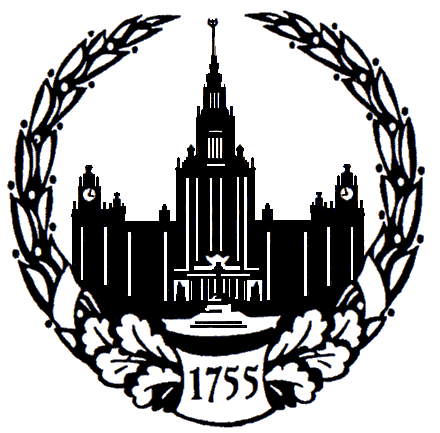 МОСКОВСКИЙ ГОСУДАРСТВЕННЫЙ УНИВЕРСИТЕТимени М.В. ЛОМОНОСОВАФАКУЛЬТЕТ ПОЧВОВЕДЕНИЯ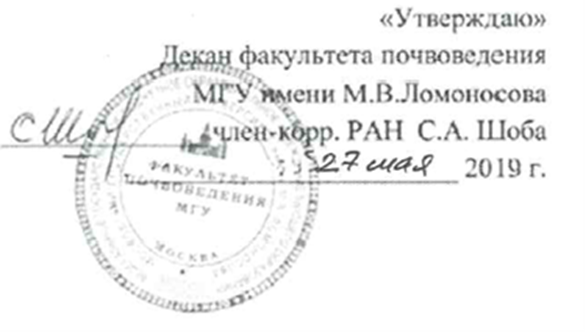 РАБОЧАЯ ПРОГРАММА ДИСЦИПЛИНЫАгрохимия и биосфераНаправление подготовки: 35.06.01 «Сельское хозяйство»По специальности: 06.01.04 - «Агрохимия»Автор-составитель:д.б.н., проф.  В.С. ЕгоровРабочая программа дисциплины утверждена на заседании Ученого Совета факультета почвоведения МГУ, протокол № 4  от « 23 » мая 2019  г.Москва2019Наименование дисциплины: Агрохимия и биосфера. Шифр дисциплиныЦели и задачи дисциплиныА. Целью дисциплины является освоение теоретических и практических основ обучающихся в области агрохимии и агроэкологии, владение системой фундаментальных научных понятий, методологией и методами современной агрохимии, готовность проводить научные исследования в области агрохимии и агроэкологии, способность применять и разрабатывать новые инновационные технологии, приобретение ими практических навыков и компетенций в сфере агрохимии.  Б. Задачи дисциплины: 1) формирование способности количественно анализировать полученные экспериментальные и известные из литературы результаты, делать необходимые выводы и формулировать предложения в соответствующей в области агрохимии;(2) формирование способности понимать, излагать и критически анализировать базовую информацию о возможных негативных и позитивных последствиях взаимодействия человека с окружающей средой в процессе сельскохозяйственной деятельности, влиянии сельского хозяйства на природные комплексы и их компоненты в агроландшафте; сохранении и воспроизводстве природно-ресурсной базы аграрного сектора; характере функционирования агроэкосистем в условиях техногенных нагрузок;(3) формирование готовности обучающихся к проектированию комплексных научно-исследовательских и производственно-изыскательских работ по изучению и оценке взаимодействия  компонентов агроэкосистем; специфики круговорота в них веществ и переноса энергии. IV. Место дисциплины в структуре ООП:А. Информация об образовательном стандарте и учебном плане:- тип образовательного стандарта и вид учебного плана: аспирант МГУ, учебный план аспиранта;- направление подготовки: 35.06.01 «Сельское хозяйство»; - по специальности: 06.01.04 - «Агрохимия»Б. Информация о месте дисциплины в образовательном стандарте в учебном плане:- вариативная часть;- модуль: В8- тип: по выборуГ. Общая трудоемкость72 в академических часах, 2 в зачетных единицахД. Форма промежуточной аттестации - зачетКраткая аннотация дисциплины. Рассматриваются экологические проблемы, связанные с применением агрохимических средств, вопросы круговорота и баланса элементов питания растений проблемы получения экологически безопасной продукции, оптимизации агроландшафта, агроэкологический мониторинг, основные направления природоохранной деятельности.Распределение трудоемкости по разделам и темам, а также формам проведения занятий с указанием форм текущего контроля и промежуточной аттестации:Содержание дисциплины по разделам и темам:ВВЕДЕНИЕ Основные экологические проблемы, стоящие перед человечеством. Состояние и проблемы улучшения биосферы. Раздел 1. Ресурсы биосферы и проблемы продовольствияОстрота продовольственной проблемы в связи с ростом населения планеты, ресурсы биосферы (земельные ресурсы и землепользование, водные ресурсы, , солнечная радиация и биопродуктивность), проблемы питания людей (причины нехватки продовольствия, продовольственная безопасность) . «Зеленые революции».Природно-ресурсный потенциал сельскохозяйственного производства.Раздел 2. Функционирование агроэкосистем в условиях техногенеза.  Загрязнение почв тяжелыми металлами. Содержание тяжелых металлов в минеральных, органических удобрениях и известковых материалах. Источники поступления ТМ в агроценозы Условия, влияющие на подвижность тяжелых металлов в почве. Нормирование содержания химических элементов в почве (ПДК).  Пути снижения подвижности тяжелых металлов в почве. Сельскохозяйственная радиоэкология.Раздел 3. Производство экологически безопасной продукции  Тема 1.Влияние агрохимических средств на продуктивность и качество растениеводческой продукции. Роль удобрений и  научно-обоснованной технологии их применения  в повышении продуктивности и качества растениеводческой продукции. Тема 2.Возможное негативное влияние удобрений на качество продукции. Накопление нитратов в продукции и условия, способствующие их накоплению. Способы снижения содержания нитратов в растениях. ПДК нитратов и нитритов в растительной продукции. Допустимые нормы потребления нитратов  и нитритов для человека и животных.  Накопление тяжелых металлов и радионуклидов в растениях, влияние различных агрохимических средств на поступление тяжелых металлов и радионуклидов в растения, накопление тяжелых металлов и других токсических веществ при ненормированном применении осадков сточных вод, отходов промышленности и других бытовых отходов. Необходимость контроля  химического состава применяемых нетрадиционных видов удобрений. ПДК тяжелых металлов в растительной продукции. Пути снижения уровня накопления тяжелых металлов и радионуклидов растениями. Роль минеральных и органических удобрений. Раздел 4. Оптимизация агроландшафтов, организация устойчивых агроэкосистем Тема 1. Основные принципы организации агроландшафта, их устойчивость и изменчивость (Принципы адекватности, совместимости, соответствия фитоценозов местообитанию, приоритета фитомелиорации, пространственного и видового разнообразия, оптимизации структуры и соотношения земельных угодий). Методологические основы экологической оценки агроландшафта.Раздел 5.  Природоохранная деятельность в сельском хозяйстве и агрохимические аспекты решения экологических проблем  (2 часа)Тема 1. Агроэкологический мониторинг. Методические и организационные основы его проведения. Основные направления природоохранной деятельности. Опыт охраны природы в сельском хозяйстве. Тема 2. Возможное негативное влияние агрохимических средств на окружающую средуВысокая культура земледелия - как условие снижения потерь химических элементов и улучшения окружающей среды. Значение органических удобрений и растительных остатков в снижении потерь азота. Создание новых форм  минеральных удобрений с постепенным переходом питательных веществ в почвенный раствор - важное условие повышения коэффициента их использования и снижения потерь в окружающую среду. Оптимизация параметров почвенного плодородия - как фактор улучшения экологической ситуации. Дальнейшее развитие теоретических и практических основ агрохимии и химизации земледелия в охране окружающей среды.Тема 3. Альтернативные системы земледелия. Развитие комплекса исследований по биологизации питания растений - необходимое условие улучшения состояния биосферы. Роль фиксации молекулярного азота бобовыми растениями и свободноживущими микроорганизмами в сохранении и улучшении окружающей среды. Значение микробиологических исследований в улучшении биосферы. Генная инженерия. Симбиотические ассоциации высших растений и некоторых почвенных микроорганизмов. Внеклеточная фосфатазная активность корней растений.Требования к уровню освоения содержания курса (результаты обучения). Аспирант должен:Знать теоретические и практические основы в области экологических проблем агрохимии, владеть системой фундаментальных научных понятий, методологией и методами современной экологииПонимать и критически анализировать базовую информацию о возможных негативных и позитивных последствиях взаимодействия человека с окружающей средой в процессе сельскохозяйственной деятельности, влиянии сельского хозяйства на природные комплексы и их компоненты в агроландшафте; сохранении и воспроизводстве природно-ресурсной базы аграрного сектора; характере функционирования агроэкосистем в условиях техногенных нагрузок;Уметь количественно анализировать полученные экспериментальные и известные из литературы результаты, делать необходимые выводы и формулировать предложения в соответствующей в области агрохимии;Иметь опыт деятельности по проектированию комплексных научно-исследовательских и производственно-изыскательских работ по изучению и оценке взаимодействия компонентов агроэкосистем; специфики круговорота в них веществ и переноса энергии. Уметь организовать работы по агроэкологическому мониторингу.Перечень компетенций, формируемых в результате освоения дисциплины «Агрохимия и биосфера»: УК-1, УК-3,    ОПК-1, ОПК-2, ПК-1,    ПК-2VIII. Используемые образовательные, научно-исследовательские и научно-производственные технологии:	А. Образовательные технологии: дискуссии; использование средств дистанционного сопровождения учебного процесса;	Б. Научно-исследовательские технологии: информационные технологии;	В. Научно-производственные технологии:IX. Учебно-методическое обеспечение самостоятельной работы аспирантов, оценочные средства контроля успеваемости и промежуточной аттестации:	А. Учебно-методические рекомендации для обеспечения самостоятельной работы студентов: (см. Примерный список вопросов для поведения текущей и промежуточной аттестации);Б. Примерный список заданий для проведения текущей и промежуточной аттестации (темы для докладов, рефератов, презентаций и др. – по видам заданий)	Темы для рефератов:Обеспечение населения питанием, «Зеленые революции» и их роль.Возможное негативное влияние агрохимических средств на состояние природных вод.Влияние агрохимических средств на подвижность ТМ в системе почва-растение.Причины загрязнения продукции растениеводства продуктами трансформации азотных удобрений.Механизмы устойчивости растений к загрязнению почв ТМ.Влияние ТМ на продуктивность и качество растениеводческой продукции.Биологизация питания растений.Задание для самостоятельной работы:1. Расчет баланса азота, фосфора и калия для конкретного хозяйства, оценка и прогноз.2. Расчет баланса тяжелых металлов в агроценозе, оценка и прогноз	В. Примерный список вопросов для поведения текущей и промежуточной аттестации.Ресурсы биосферыПроблемы состояния земельных ресурсов и обеспечения населения продуктами питания. Зеленые революции. Сохранение генофондаАгроэкосистема- как структурная единица биосферыТипы агроэкосистемВиды землепользованияФормирование, развитие и эксплуатация агроэкосистемПроблемы загрязнения почв тяжелыми металламиЭкологическое нормированиеПочвенно-биотический комплекс – основа АЭСВозможное негативное влияние агрохимических средств на окружающую средуМинеральные удобренияОрганические удобренияНетрадиционные удобренияИзвестковые материалыЭкологические проблемы применения азотных удобренийЭкологические проблемы применения фосфорных и калийных удобренийЭкологические проблемы применения органических удобрений и их предотвращениеВозможное негативное влияние средств химизации на качество продукцииПроблемы загрязнения продукции  продуктами трансформации азотных удобрений и их предотвращение.Проблемы загрязнения продукции тяжелыми металлами и пути их предотвращенияАгроландшафты – строение и формированиеПриемы снижения подвижности ТМ в почвах.Основные принципы организации АЭСМетодологические основы экологической оценки агроландшафтаОсновные предпосылки оптимизации агроландшафтовАгроэкологический мониторинг – основные принципыБлок-компонеты АЭС и особенности их мониторингаОсобенности почвенно-экологического мониторингаМониторинг состояния и качества растительной продукцииX. Учебно-методическое и информационное обеспечение дисциплины.XI. Материально-техническое обеспечение дисциплины А. Помещения - Лекционная  аудитория, оборудованная оргтехникой (проектор, компьютер,): - Б. Оборудование: Для семинарских и лекционных аудиторий: необходимая оргтехника, ЭВМ, и др. В. Иные материалы Демонстрационные материалы:. № п/пНаименование разделов и тем дисциплины «Агрохимия и биосфера»Трудоемкость (в ак.часах) по формам занятий Трудоемкость (в ак.часах) по формам занятий Форма контроля№ п/пНаименование разделов и тем дисциплины «Агрохимия и биосфера»Аудиторная работа (с разбивкой по формам и видам)Форма контроля№ п/пНаименование разделов и тем дисциплины «Агрохимия и биосфера»ЛекцииСамостоятельная работаФорма контроля1Ресурсы биосферы и проблемы продовольствия 482Функцирнирование агроэкосистем в условиях техногенеза6123Производство экологически безопасной продукции6124Оптимизация агроландшафтов, организация устойчивых агроэкосистем 485Природоохранная деятельность в сельском хозяйстве и агрохимические аспекты решения экологических проблем.48Итого:7272Зачет№п/пАвтор Название книги/статьиОтв. редакторМесто изданияИздате-льствоГодизданияНазвание журналаТом(выпуск) журналаНомер журнала1Минеев В.Г., СычевВ.Г. , Егоров В.С.,Романенков В.А. и др.Агрохимия(минеральные и органические удобрения, экологические функции агрохимии)Минеев В.Г.МоскваВНИИА им. Д.Н.Прянишникова20172Черников В.А., Соколов О.А.Экологически безопасная продукцияМоскваКолосС20093Черников В.А., Соколов О.А., Лукин С.В.Экология пищевых продуктовБелгородКонстанта20134Карпова Е.А..Минеев В.Г., «Тяжелые металлы в агроэкосистемеМоскваКДУ, 20155Житин Ю.И., Прокопова Л.В.Агроэкологический мониторингВоронежФГБОУ ВПО Воронежский ГАУ20116Черников В.А., Алексахин Р.М., Голубев А.В. и др.Агроэкология (Все темы и разделы).Черников В.А., Чекерес А.И.МоскваКолос20007Минеев В.Г. Т.Мазур, Б.ДебрецениБиологическое земледелие и минеральные удобрения (Альтернативные системы земледелия).МоскваКолос19938Егоров В.С.Расчет и оценка баланса питательных элементов и гумуса в агроценозах (Баланс питательных элементов, баланс гумуса)МоскваМАКСПресс2014Дополнительная литератураДополнительная литератураДополнительная литератураДополнительная литератураДополнительная литератураДополнительная литератураДополнительная литератураДополнительная литератураДополнительная литератураДополнительная литература1Минеев В.Г.Химизация земледелия и природная средаМоскваАгропромиздат.19902Справочник агронома-экологаН.НовгородНижегородская ГСХА, Нижегородский НИИСХ20123.. В.А.КовдаБиогеохимия почвенного покрова (Круговорот элементов, микроэлементы, тяжелые металлы)МоскваНаука1985